        Malmö 2023Glöggmingel på gården 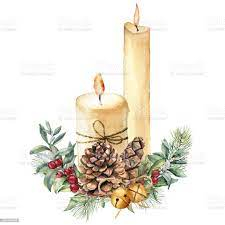 Torsdagen den 14:e december klockan 18.00 bjuder vi in till glöggmingel på gården så att vi kan komma i julstämning tillsammans. För att vi ska köpa in rätt mängd glögg och pepparkakor ber vi er att anmäla ert intresse på listan.Välkomna!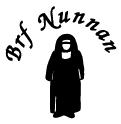                                Hälsningar styrelsen i Brf NunnanAnmälan till glöggmingel           Lägenhetsnummer			Antal ……….				……….……….				……….……….				……….……….				……….……….				……….……….				……….……….				……….……….				……….……….				……….……….				……….……….				……….……….				……….……….				……….……….				……….……….				……….……….				……….……….				……….……….				……….……….				……….……….				……….……….				……….……….				……….……….				……….……….				……….